Муниципальное бюджетное учреждение дополнительного образованияГорода Ростов-на-Дону«Дворец творчества детей и молодёжи»Сектор социально-педагогической направленностиПлан-конспектЗанятие по теме «Звуки [З] – [Ж]».По дополнительной общеобразовательной программе «Учимся говорить»Разработчик:Педагог дополнительного образованияБодруг В. В.Дата: 29.03Тип занятия: внеаудиторное.Технологии: дистанционные.Тема: Звуки [З] – [Ж].Цель: дифференциация звуков [З] – [Ж].Задачи:1. Закреплять артикуляционные признаки звуков [З] и [Ж].2. Формировать умение дифференцировать звуки [З] – [Ж].3. Упражнять в умении делить слова на слоги.4. Развивать фонематический слух.5. Развивать фонематический анализ.Содержание1) Организационный момент.1. Загадки.Инструкция: «Отгадай загадки»Тёплым днем, весною, в маеКаждый про меня узнает.Я не муха, не паук.Я жужжу! Я майский …(Жук)Комочек пуха, длинное ухо,Прыгает ловко, любит морковку.(Заяц)Инструкция: «На какой звук начинается слово жук? Какой звук первый в слове заяц? Как ты думаешь, какие звуки мы будем сегодня с тобой сравнивать?»2) Основная часть.1. Уточнение артикуляционных признаков звуков [З] – [Ж].Инструкция: «Длительно произнеси звук [Ж], как ведут себя губы, зубы и язык, во время произношения этого звука». Губы округляются и вытягиваются вперёд «трубочкой»; между зубами узкая щель; язык поднимается вверх и принимает форму «чашечки».Инструкция: «Длительно произнеси звук [З], как ведут себя губы, зубы и язык, во время произношения этого звука».Губы в положении «улыбка»; между зубами узкая щель; язык опускается вниз и упирается в нижние зубы.2. Игра "Чуткие ушки"Инструкция: «Я буду называть тебе различные звуки, а ты слушай внимательно. Если услышишь звук [З] – хлопни в ладоши; а если звук [Ж] –топни ногой». З; б; а; ж; з; ф; з; ж; б; з; ж; ж; ж; з.«Задание усложняется, я буду называть слоги. Если услышишь слог со звуком [З] – хлопни в ладоши; а если со звуком [Ж] –топни ногой». За; жи; зу; зо; жу; жа; жу; зы; жо; за; жа; жи; зы; зо; зу.«Теперь я буду называть слова. Если услышишь слово со звуком [З] – хлопни в ладоши; а если со звуком [Ж] – топни ногой». Роза; лужа; гроза; забор; заяц; жадина; слеза; жираф; стрекоза; снежинка; коза; жук; ежевика; звезда; лыжи; ежи; зубы; глаза; ваза; лужа; забияка; зубр; дождь; зонт; лыжник; крыжовник; желудь.
3. Игра "Повтори, не ошибись"Инструкция: «Послушай внимательно и повтори за мной».(Взрослый читает по одной строчке и просит ребёнка повторить).За-жа-заЗаяц, жаба и коза,Зы-жи-зы,Розы, вожжи и тазы.Жи-зы-жи,Этажи, тазы, моржи.4. Игра "Закончи  предложение"Инструкция: «Помоги мне закончить предложения. Добавь слог «ЗУ» или «ЖУ»».Я тяжелый груз ве... (зу).Я сестренку в садик отво... (жу).Я тебе по секрету что-то ска... (жу).Я бантик завя... (жу).Я мороженое языком ли... (жу).Я сорву колючую ро... (зу).«Теперь добавляем слоги «ЗЫ» или «ЖИ»».Зимой нам нужны санки и лы... (жи).На лугу пасутся ко... (зы).От обиды по лицу текут сле... (зы).На столе лежат острые но... (жи).Ты мне сказку расска... (жи).«А сейчас добавляем слоги «ЗА» или «ЖА»».На столе лежит красная ро... (за).Чтобы сшить куртку, нужна хорошая ко... (жа).На лугу пасется ко... (за).От дождя на асфальте лу... (жа).Сегодня будет дождь и гро... (за).5. Игра «Подарки»Инструкция: «Вручи подарки зайчику и жирафу. Жирафу подари вещи, в названиях которых есть звук [Ж], а зайчику – предметы со звуком [З]».(Взрослый называет слово, ребёнок отвечает, кому подарит данный предмет и почему). Пирожное, зонт; подснежник; мороженое; мимоза; ежевика; роза; незабудка; лыжи; рюкзак; крыжовник; ваза; жилет; мозаика.6.Игра «Поезд»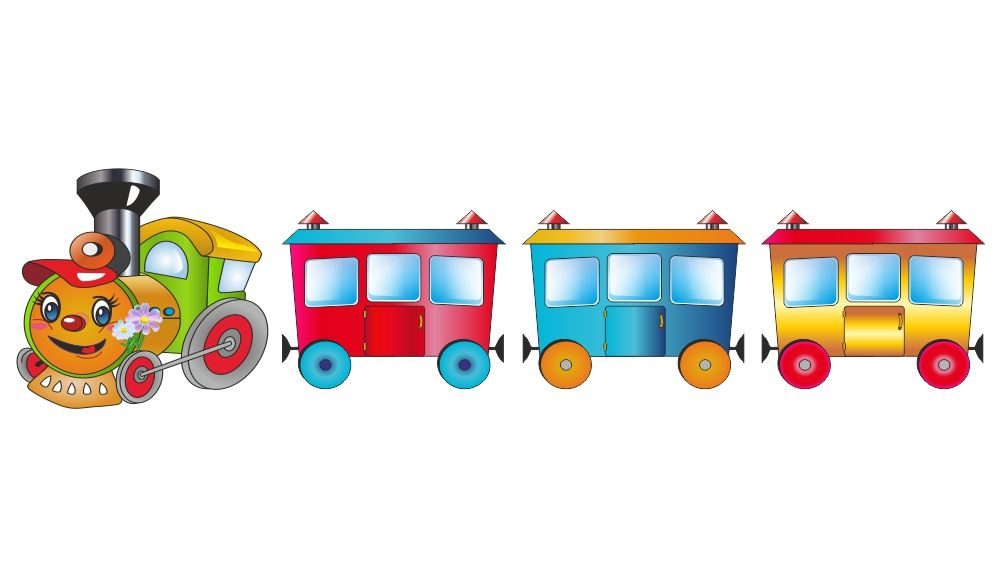 Инструкция: «Помоги пассажирам поезда занять правильный вагон. Чтобы определить в каком вагоне поезда поедет пассажир, нужно определить количество слогов в его имени. Если в имени пассажира 1 слог – он поедет в первом вагоне, если 2 слога – он поедет во втором вагоне, а если 3 слога – в третьем вагоне». (Взрослый напоминает ребёнку, что количество слогов зависит от количества гласных звуков в слове. Взрослый называет слово, ребёнок повторяет, считает количество слогов и показывает на вагон поезда, в котором поедет пассажир).Зубр; уж; коза; ежонок; заяц; жук; жираф; стрекоза; жаба; журавль.7. Игра  "Исправь ошибки"Инструкция: «Помоги исправить предложения. Все слова в них перепутаны. Расставьте слова в правильном порядке и повторите верно».Роза поливает Жанну.Забор красит Зою.Снежинка поймала Зою.Мозаика собирает Жанну.Зонтик держит Жанну.Лыжи катаются на Зое.Ежевика собирает Зою.3) Заключение.1. Подведение итогов занятия.«Какие звуки мы сегодня с тобой сравнивали? (Звуки [Ж] и [З]). Чем эти звуки отличаются в произношении?» (Когда мы произносим звук [Ж]: губы в «трубочкой»; между зубами узкая щель; язык вверху в форме «чашечки». Когда произносим звук [З]: губы в «улыбке»; между зубами узкая щель; язык упирается в нижние зубы). 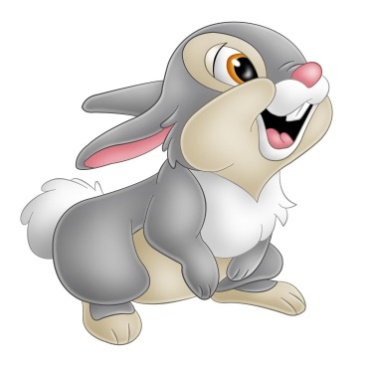 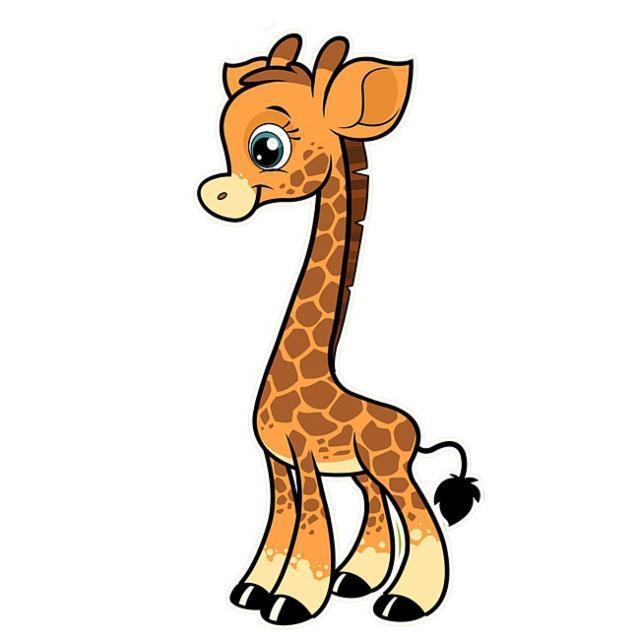 